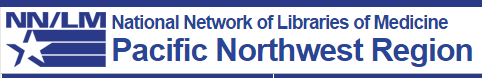 Carolyn Martin, MLS, AHIPConsumer Health Outreach CoordinatorNational Network of Libraries of Medicine/Pacific Northwest RegionUniversity of Washington Health Sciences Library, Box 357155Seattle, WA 98195206-221-3449 / martinc4@uw.eduhttp://nnlm.gov/pnr/Resource List for Empowering the PatientNN/LM PNRhttp://nnlm.gov/pnr/Membershiphttp://nnlm.gov/pnr/services/network_memberform.htmlFundinghttp://nnlm.gov/pnr/funding/Medlineplus magazinehttp://www.nlm.nih.gov/medlineplus/magazine/index.htmlhttp://www.fnlm.org/program_medlineplus.phpFor information about Americans using the Internet for health information:Pew Research Center, Internet & American Life Project, “Health Online 2013”, January 15, 2013http://www.pewinternet.org/2013/01/15/health-online-2013/Consumer Health Toolkit:Finding Health and Wellness @ the Library: A Consumer Health Toolkit for Library Staff, 2nd Editionwww.library.ca.gov/lds/docs/HealthToolkit.pdfBooks on Consumer Health Information and ServicesThe Medical Library Association Guide to Providing Consumer and Patient Health Information (Medical Library Association Books Series) by Michele Spatz   ISBN-13: 978-1442225701 - May 1, 2014	 Answering Consumer Health Questions: The Medical Library Association Guide for Reference Librarians (Medical Library Association Guides) by Michele Spatz   ISBN-13: 978-1555706326 – August 31, 2008Collection Development:Consumer and Patient Health Information Section of MLA (CAPHIS) Some links maybe a bit datedhttp://caphis.mlanet.org/chis/collection.htmlLibrary Journalhttp://lj.libraryjournal.com/#_Health Literacy:Weiss BD. Health Literacy and Patient Safety: Help Patients Understand: A Manual for Clinicians. 2nd ed. American Medical Association / AmericanMedical Association Foundation, 2007. p. 13 http://med.fsu.edu/userFiles/file/ahec_health_clinicians_manual.pdfMedlinePlus web page on health literacyhttp://www.nlm.nih.gov/medlineplus/healthliteracy.htmlInformation provided by the NN/LM on health literacy for the professionalhttp://nnlm.gov/outreach/consumer/hlthlit.htmlHealth literacy information from National Institutes of Healthhttp://www.nih.gov/clearcommunication/healthliteracy.htmMulti-lingual:MedlinePlus page of health information in multiple languageshttp://www.nlm.nih.gov/medlineplus/languages/languages.htmlCategorized by language including sign language on NN/LM websitehttp://nnlm.gov/outreach/consumer/multi.htmlHealth information in multiple languages as well as cultural informationhttps://ethnomed.orgAsian languageshttp://spiral.tufts.edu/Healthy Roads Media offer consumer health information in multiple languages and various formatshttp://www.healthyroadsmedia.org/Health Information Translationshttps://www.healthinfotranslations.org/Communicating with clinicians:Agency for Health Research and Quality (AHRQ) offers links to questions to ask before, during and after an appointmenthttp://www.ahrq.gov/patients-consumers/patient-involvement/ask-your-doctor/index.htmlMore quick tips from AHRQ
http://www.ahrq.gov/patients-consumers/diagnosis-treatment/diagnosis/doctalk/index.htmlAn online assistant question builder for those who may have trouble coming up with relevant questions about their healthhttp://www.ahrq.gov/apps/qb/The American Cancer Society provides tips to make it easier to talk with your clinicianshttp://www.cancer.org/treatment/understandingyourdiagnosis/talkingaboutcancer/talkingwithyourdoctor/talking-with-your-doctor-tocAsk Me 3 provides a brochure to take on clinical visits whether with a doctor, nurse, or therapisthttps://www.ihs.gov/healthcommunications/documents/AskMe_8-pg_NatAmer.pdfSenior Healthhttp://nihseniorhealth.gov/talkingwithyourdoctor/planningyourdoctorvisit/01.htmlMedical Library Associationhttps://www.mlanet.org/for-health-consumersSay Ah!http://say-ah.org/Engaged Patientshttp://engagedpatients.org/Evaluating Websites:MedlinePlus webpage on evaluating websiteshttp://www.nlm.nih.gov/medlineplus/evaluatinghealthinformation.htmlNational Network of Libraries of Medicinehttp://nnlm.gov/outreach/consumer/evalsite.htmlNicely condensed points to evaluate good consumer health websites http://www.healthit.gov/patients-families/find-quality-resourcesUse the CRAAP Testwww.csuchico.edu/lins/handouts/eval_websites.pdfQuality Consumer Health Websites:Great starting point. National Library of Medicine’s comprehensive consumer health resourcehttp://medlineplus.govList of Consumer Health Resources (includes many of those listed below)http://www.nlm.nih.gov/hinfo.htmlSenior health informationhttp://nihseniorhealth.gov/A government database of clinical studies on humanshttp://clinicaltrials.govDisability informationhttp://disability.govSocial Security Administration information regarding Social Security and Supplemental Security Income disability programs for people with disabilitieshttp://www.ssa.gov/disability/Administration for Community Living provides resources and information to allow for independent living of those with various disabilitieshttp://acl.govConsumer health information regarding genetic diseases and conditionshttp://ghr.nlm.nih.gov/Pillbox, pill identifier and drug informationhttp://pillbox.nlm.nih.gov/pillimage/search.phpHousehold Database provides information about the chemical in everyday household products and their health affectshttp://hpd.nlm.nih.gov/The Drug Information Portal includes information regarding over 49,000 drugshttp://druginfo.nlm.nih.gov/drugportal/drugportal.jspDaily Med is the official drug information label insert for the FDAhttp://dailymed.nlm.nih.govThe Dietary Supplement Label Database contains full label contents from a sample of dietary supplement products marketed in the U.S.http://www.dsld.nlm.nih.gov/dsld/National Center for Complementary and Integrative Health (NCCIH), this National Institute of Health includes information for treatments outside of mainstream medicinehttp://nccam.nih.gov  Basically the main webpage for NLM with information about resources and much morehttp://www.nlm.nih.gov/U.S. Department of Health and Human Serviceshttp://www.hhs.gov/Healthfinder.govhttp://healthfinder.gov/Choose my plate.govhttp://choosemyplate.gov/Nutrition.govhttp://www.nutrition.gov/Stopbullying.govwww.stopbullying.govNIH, National Institutes of Healthhttp://nih.gov/Mobile / AppsMobile apps gallery of National Library of Medicine resourceshttp://www.nlm.nih.gov/mobile/USA.gov Director of Apps/Siteshttp://apps.usa.gov/CDC Mobile Activitieshttp://www.cdc.gov/mobile/mobileapp.htmlHealth and Human Services Mobile Appshttp://www.hhs.gov/digitalstrategy/mobile/mobile-apps.htmlVeterans Administration Mobile Healthhttp://mobilehealth.va.gov/ACA (Affordable Care Act) and Health Insurance Marketplace:A good starting point is the official website of the Affordable Care Acthttps://www.healthcare.gov/Libraries and the ACA LibGuide                         http://guides.nnlm.gov/psr/ACALatitudes Article – Recap of ALA session and more   http://nnlm.gov/psr/newsletter/2013/07/18/report-on-ala-aca-session-libraries-health-insurance-preparing-for-october-1/Webjunction’s Health Happens in Libraries site contains an extensive list of resources http://www.webjunction.org/explore-topics/ehealth.htmlSpecific to Oregon:NN/LM Pacific Northwest Regionhttp://nnlm.gov/pnr/ACA.htmlCover Oregonhttps://www.coveroregon.com/PHR (Personal Health Record):Though this website doesn’t specifically address PHR it provides great information on safety and security online issues http://www.onguardonline.gov/Health and Human Services provides some basic understanding of personal health records in regards to HIPAA http://www.hhs.gov/ocr/privacy/hipaa/understanding/special/healthit/phrs.pdfhttp://www.nlm.nih.gov/medlineplus/personalhealthrecords.htmlThis particular link contains information more about Electronic Medical Recordshttp://www.healthit.gov/patients-families/your-health-information-rightsOn Guard Online – information about online safetyhttp://www.onguardonline.gov/Health demographics of OregonCDC FastStats					http://www.cdc.gov/nchs/fastats/state-and-territorial-data.htmQuick Factshttp://quickfacts.census.gov/qfd/index.html#http://quickfacts.census.gov/qfd/states/02000lk.htmlNN/LM PNR site maphttp://nnlm.gov/pnr/sitemap.htmlKaiser State Health Factshttp://kff.org/statedata/Public Library Geographic Databasehttp://www.geolib.org/PLGDB.cfmALA sources of demographic informationhttp://www.ala.org/magirt/publicationsab/demdataRobert Wood Johnsonhttp://www.countyhealthrankings.org/http://www.countyhealthrankings.org/app/oregon/2015/overviewOregon Public Health Divisionhttps://public.health.oregon.gov/Pages/Home.aspxLibrary Programs:Consumer Health Toolkit list several websites with ideashttp://www.library.ca.gov/lds/docs/HealthToolkit.pdf p. 65PNR has information including educational materialshttp://nnlm.gov/pnr/outreach/The Consumer Health Information Specialization (CHIS)https://www.mlanet.org/education/chc/index.html